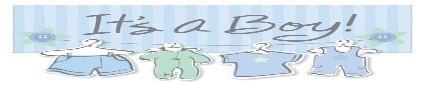 We are pleased to let you all know that Mrs Daley has given birth to a very healthy boy.  Sebastian was born just before midnight on Sunday evening, weighing almost 7lb 4oz.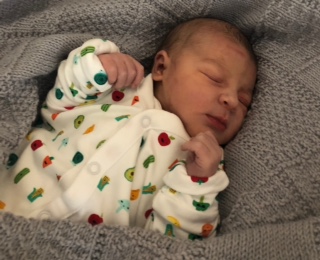 Please join with us in sending our heartiest congratulations to the proud new parents.YOUR BIRTHDAY – YOUR CLOTHES!Our latest idea is, if it is your child’s birthday on a school day, we would like them to come in to school wearing their own clothes as a treat and make them feel special.We look forward to being able to wish your child “a Happy Birthday” when we see them in ‘normal’ clothes rather than uniform.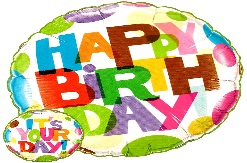 POLICE CADETSFor the last 6 weeks, ten Year 6 students have been working with two members of Congleton Police called Jess and Helen.  They took part in many activities such as investigating a mock crime scene and forensics.  They even got the chance to go in a police car at speed with the sirens going!  They thoroughly enjoyed the activities and were very glad that they got the chance to do it.  At the end of the program the children were presented with a T-shirt and a hat at a Class 6 ‘assembly’ with the student’s parents watching.Report by Evie Morgan.For the last 6 weeks, 10 Y6 students went to work with a PCSO and Cheshire Police woman who were called Helen and Jess and they took part in a fake crime scene and even went in a police car pretending to check a traffic crime.  They enjoyed it, and at the end of the 6 weeks they were presented with a certificate along with a T-shirt and a hat.Report by Drew BurtDESPICABLE ME 3Report by Elitsa RashkovaLast week on Thursday 16th November the whole school went on an amazing trip to see the film Despicable Me 3 at the Odeon Cinema in Stoke.  Mrs Isherwood very generously bought us all some popcorn, Haribo sweets, a carton of juice and a Minion cupcake!Everyone enjoyed the morning very much and are very proud to have been trusted to behave and to be responsible and set an example to the younger children.COLD WEATHERNow that the weather is changing and getting colder, please remember to send your child into school with a warm winter coat and sensible shoes. Boots may be worn to school, but when the children are indoors they need to change their footwear to either shoes or their P.E. pumps.  Please also ensure that your child has their P.E. kit in school every day so that if they get wet they will have something to change into.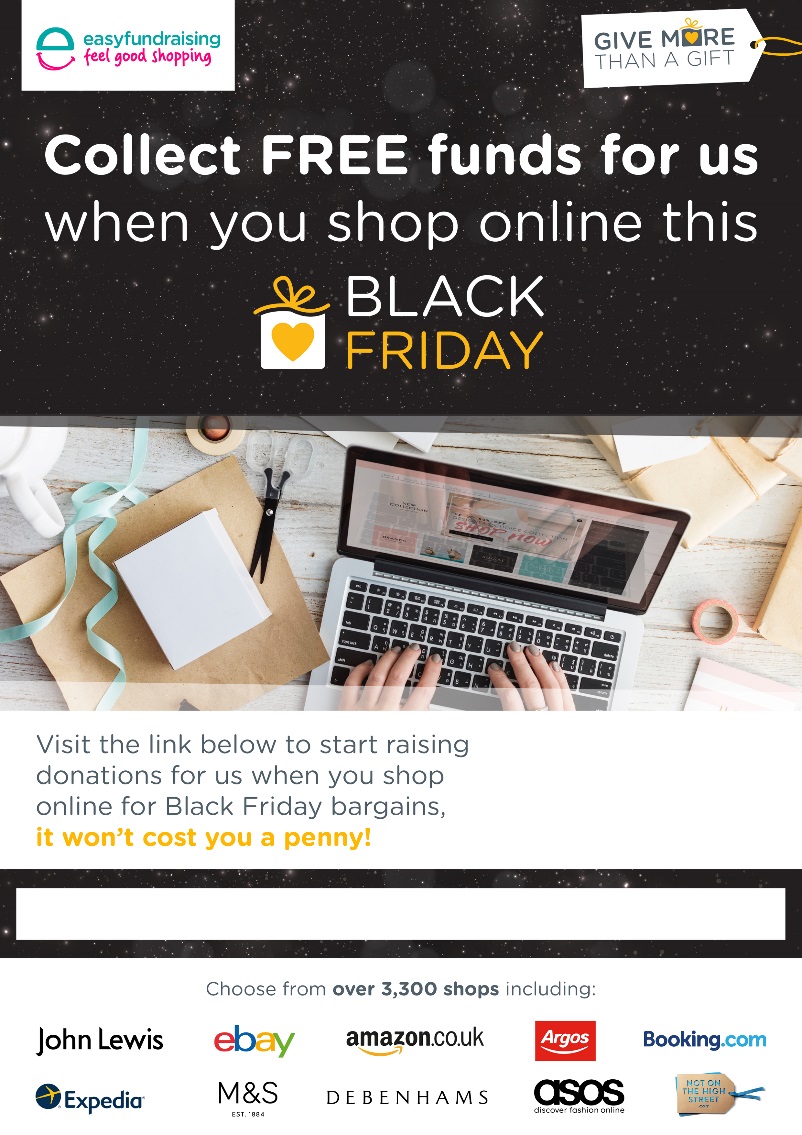 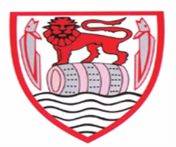 DATES FOR YOUR DIARYFri 8th DecKey Stage 1 Christmas production9:30amThur 14th DecFoundation Stage production9:30amTues 19th DecChristingle Service at Trinity ChurchChristmas DinnerKey Stage 2 Carol Service at School9:30am12  -1:00pm6:00pm